Япония предложила КГР рассмотреть на ее 24-м собрании в апреле 2017 года вопрос о пересмотре раздела "Формат Рекомендаций МСЭ-R" (http://www.itu.int/oth/R0A0E000097) Руководящих указаний Директора по рабочим методам, на которые содержится ссылка в Резолюции МСЭ-R 1-7 (п. A1.6.2), с тем чтобы прояснить правила использования примечаний и сносок в Рекомендациях МСЭ-R, взяв за образец определения, используемые в текстах ИСО/МЭК и МСЭ-Т. После представления предложения и его обсуждения на собрании Япония подготовила проект пересмотра "Формата Рекомендаций МСЭ-R", который приводится в прилагаемом документе. Данное предложение касается согласования текста с определением примечаний и сносок, содержащимся в п. 9.6 "Руководства для авторов по разработке проектов Рекомендаций МСЭ-Т (02/2016 г.)" (http://www.itu.int/oth/T0A0F000004/en). Предлагается также разъяснить необходимость конкретного указания на статус Приложений и Прилагаемых документов в Рекомендации МСЭ-R, который может быть нормативным и информативным. Представлены также дополнительные рекомендации со ссылкой на Руководство по стилю английского языка МСЭ. В заключение предлагается опубликовать обновленный "Формат Рекомендаций МСЭ-R" через два месяца после собрания КГР, чтобы он мог применяться в отношении всех новых или пересмотренных Рекомендаций МСЭ-R, опубликованных после определенной даты (подлежит согласованию).Прилагаемый документ: Предлагаемый пересмотр "Формата Рекомендаций МСЭ-R".ПРИЛагаемый документПредлагаемый проект пересмотра "Формата рекомендаций мсэ-r"Резюме	 [проверяется соответствующей ИК]Рекомендация МСЭ-R (Серия).XXX-версия [*]	  [начиная с 0, например 1154-0]Название(годы утверждения)Сфера примененияКлючевые слова [могут быть включены как часть Сферы применения]Следующие два элемента (Сокращения/Глоссарий и Соответствующие Рекомендации, Отчеты МСЭ) могут быть помещены ниже, как показано, или в конце Рекомендации.Сокращения/ГлоссарийСоответствующие Рекомендации, Отчеты МСЭПРИМЕЧАНИЕ. – В каждом случае следует использовать последнее по времени действующее издание Рекомендации/Отчета.[*]	Рекомендация, включенная посредством ссылки в Регламент радиосвязи, см. том 4.Ассамблея радиосвязи МСЭ,учитывая (обязательный раздел)a)b)c)……– z)признавая (необязательный раздел)a)b)c)…… – z)отмечая (необязательный раздел)a)b)c)…… – z)рекомендует (обязательный раздел)Приложение(я)Прилагаемый(е) документ(ы) к Приложению 
(при необходимости).______________Консультативная группа по радиосвязи
Женева, 26–29 марта 2018 года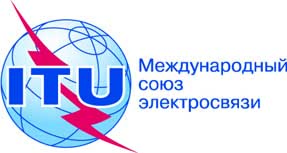 Документ RAG18/10-R12 марта 2018 годаОригинал: английскийЯпонияЯпонияпредлагаемый пересмотр формата рекомендаций мсЭ-Rпредлагаемый пересмотр формата рекомендаций мсЭ-RРазъяснения относительно определения и использования примечаний и сносок, а также статуса приложений и прилагаемых документов в рекомендациях МСЭ-RРазъяснения относительно определения и использования примечаний и сносок, а также статуса приложений и прилагаемых документов в рекомендациях МСЭ-RЭтот элемент помещается в начале Рекомендации. Он содержит краткий обзор назначения и содержания с указанием оснований для проведения исследования и причин разработки данной Рекомендации, которые позволят Членам МСЭ и пользователям судить об актуальности этой Рекомендации для своей работы. В случае пересмотра/изменения существующей Рекомендации данный элемент должен содержать краткое описание конкретных изменений, в особенности в случае Рекомендаций, включенных посредством ссылки в Регламент радиосвязи.В данном элементе, не допуская неоднозначности, определяется назначение или предмет Рекомендации и в нем следует:–	разъяснить задачу Рекомендации;–	определить границы ее применимости.Резюме не следует сохранять в тексте Рекомендации после ее утверждения.–	должно отражать основное назначение Рекомендации;–	должно указывать рассматриваемую основную(ые) службу(ы) и полосу(ы) частот, в надлежащем случае;–	не должно быть неоправданно длинным;–	важную информацию следует включать в Сферу применения.В этом элементе, не допуская неоднозначности, определяется назначение и предмет Рекомендации и в нем следует –	разъяснить задачу Рекомендации;–	определить границы ее применимости (например, служба(ы), полоса(ы) частот, системы, применения и т. д.).Сферу применения следует сохранить в тексте Рекомендации после ее утверждения.Конкретные Ключевые слова: –	должны определять основные темы Рекомендации и служить для целей поиска в электронном тексте;–	как правило, по количеству не должны превышать 5 слов.Список сокращений/Глоссарий терминов (если более 5 терминов), которые используются в Рекомендации, следует составлять в алфавитном порядке и сопровождать описаниями.В этот раздел следует включать различные базовые ссылки общего характера, отражающие основания для проведения исследования и причины разработки данной Рекомендации, он должен соответствовать разделу рекомендует и иметь следующую нумерацию:В этот раздел следует включать конкретные фактические базовые утверждения или исследования, которые послужили основой для работы и были приняты во внимание, в надлежащем случае; ссылки должны, как правило, указывать на документы МСЭ и иметь следующую нумерацию: В этом разделе следует указывать общепринятые сведения, которые поддерживают данную Рекомендацию и/или относятся к ней, он должен включать ссылку на соответствующее Приложение и иметь следующую нумерацию:В этот раздел следует включать: рекомендуемые спецификации, требования, данные или руководящие указания в отношении рекомендованных способов выполнения поставленной задачи или рекомендуемые процедуры для конкретного применения; и он должен иметь следующую нумерацию: 1	2	В этот раздел может быть включено(ы) отдельное(ые) или общее(ие) Примечание(я) (например, для указания исследований, которые должны быть проведены).Этот раздел должен: –	содержать технические подробные сведения или описание методов/процедур;–	поддерживать или пояснять соответствующие пункты раздела рекомендует; –	иметь следующую нумерацию: Приложение 1, Приложение 2 и т. д.	Это необходимо для обеспечения общей полноты и ясности.Если объем текста Приложения превышает 5 страниц, необходимо предусмотреть СОДЕРЖАНИЕ.Этот раздел должен: –	содержать материал, который дополняет Приложение к Рекомендации или связан с этим Приложением;–	пояснять соответствующие пункты раздела рекомендует. 	Он не имеет принципиального значения для полноты и ясности Рекомендации.Если объем текста этого раздела превышает 5 страниц, необходимо предусмотреть СОДЕРЖАНИЕ.Не следует использовать в качестве раздела Рекомендации Дополнение(я) (Appendix) во избежание путаницы с Приложением(ями) (Appendix), используемыми в РР.